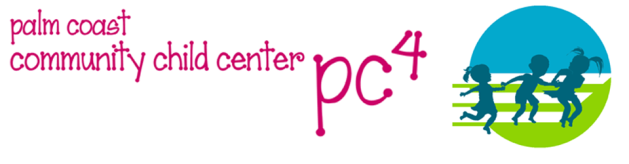 2015-2016 School CalendarMon-Fri, August 17th-21st 			Child Care only                                           Sat, August 22nd   				Open House                                            Mon, August 24th                                  	First Day of School                               Mon, September 7th                               	Labor Day / Center closed                     Mon, October 26th                                 	Teacher Planning / VPK only closed    Wed, November 11th                                	Veteran’s Day / VPK only closed           Wed, November 25th                              	Thanksgiving Break for VPK only begins    Thurs-Fri, November 26th-27th                 	Thanksgiving Break / Center closed       Mon, December 21st – Fri, January 1st        	Christmas Break / VPK closed          Mon-Wed, December 21st- 23rd                 	Preschool and VPK extended care open  Thurs-Fri, December 24th-25th                 	Christmas Holiday /Center closed    Mon-Wed, December 28th-30th                 	Preschool open                                    Thurs-Fri, December 31st-January 1st          	New Year’s Holiday / Center closed    Mon, January 4th                                   	School Resumes                                     Wed, January 13th                                  	Teacher Planning Day / VPK only closed Mon, January 18th                                  	MLK Jr. Birthday / Center closed        Mon, February 15th                                 	President’s Day / VPK only closed       
Sat, March 5th                                      	Superhero 5K / Destiny Kids Dash    Mon-Fri, March 14th-18th                         	Spring Break / VPK only closed          Fri, March 25th                                    	Good Friday / Center closed                 Mon, May 16th                                       	Professional Development Day / VPK closed          Fri, May 20th                                        	End of Year program / VPK Graduation           Mon, May 30th                                      	Memorial Day / Center closed                  Tues, June 7th                                     	Last day for VPK students                           Mon, June 13th                                      	Summer Super Camp Begins (K-6th)             Mon, July 4th                                        	Independence Day / Center closed*VPK Families:                                                                                                                          When VPK is closed and Preschool is open, you may sign your child up in advance for care.                                                                                                                          